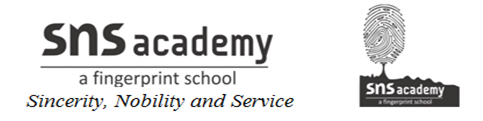 CLASS: XI-B                                                         ACCOUNTANCY                                                            DATE:  -9-19                 MARKS:  20                                                             CYCLE TEST                                                                TIME: 1 PERIOD    1.Enter the double column cash book of Mohit traders for January 2017  [10]1. Cash in hand                            3500          15. Sold goods for cheque which was Bank overdraft                             2300                deposited in to bank                               2000  3. Goods purchased for cash      1200           22. Deposited in to bank                             60004. Paid wages                                   200            25. Paid rent by cheque                              1200Cash sales                                          8000         28. Drew from bank for personal use       1000                                                                               31. Bought goods by cheque                      1000CLASS: XI-B                                                         ACCOUNTANCY                                                            DATE:  -9-19                 MARKS:  20                                                             CYCLE TEST                                                                TIME: 1 PERIOD    1.Enter the double column cash book of Mohit traders for January 2017  [10]1. Cash in hand                            3500          15. Sold goods for cheque which was Bank overdraft                             2300                deposited in to bank                               2000  3. Goods purchased for cash      1200           22. Deposited in to bank                             60004. Paid wages                                   200            25. Paid rent by cheque                              1200Cash sales                                          8000         28. Drew from bank for personal use       1000                                                                               31. Bought goods by cheque                      10002. Prepare purchase journal book of Mithra traders                                                                         [5]Bought from Global Stationers as per invoice no.1132. 60 Files @ Rs. 20 each. 20 Colour Books @ Rs. 20 each. Trade discount 5%Bought from Calcutta Traders as per invoice no.3201.   20 Pocket radio @ Rs. 50 each.  10 tv sets @ Rs. 2000 each. Trade discount 10 %3. Prepare purchase return book on April 2017                                                                                      [5]05. Returned goods to Karthik Traders   3000. Goods returned to Sonu Traders 500010.Goods returned to Kohinoor traders for list price Rs. 2000 less 10% trade discount2. Prepare purchase journal book of Mithra traders                                                                         [5]Bought from Global Stationers as per invoice no.1132. 60 Files @ Rs. 20 each. 20 Colour Books @ Rs. 20 each. Trade discount 5%Bought from Calcutta Traders as per invoice no.3201.   20 Pocket radio @ Rs. 50 each.  10 tv sets @ Rs. 2000 each. Trade discount 10 %3. Prepare purchase return book on April 2017                                                                                      [5]05. Returned goods to Karthik Traders   3000. Goods returned to Sonu Traders 500010.Goods returned to Kohinoor traders for list price Rs. 2000 less 10% trade discount